CRC Concrete Raising & Repair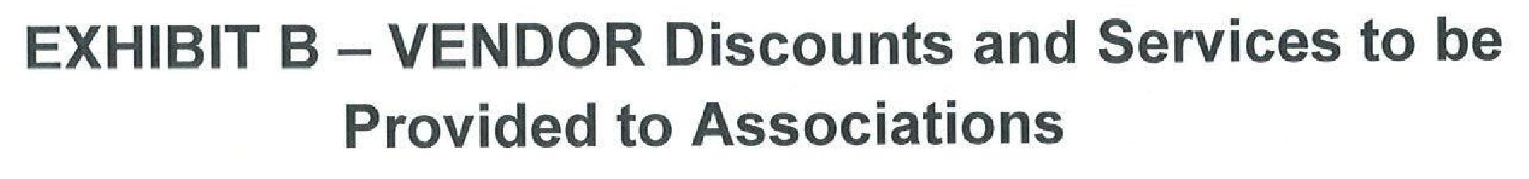 Property Manager discount, (10%)No cost estimates, (free estimate)No deposit required, (resolve payment after work is performed)Extended pricing lock on estimates, (out 6 months)Priority Scheduling, (Scheduling consideration for Associations)Extended warranty, (4 years on raising. See specific work estimate for caulking, overlayment, etc.)Single contact, (Senior Consultant assigned to property managers and Associations.) Can always contact the office also.Inspection Program, (designed for managers and Associations, receive a priced repair estimate good for the following year, allowing correct budgeting for larger projects. Requires manager and/or Board member to attend walk through.)Consultant available to attend Board meetings as needed for detail explanations.